Lesson 4 Practice ProblemsA bacteria population is tripling every hour. By what factor does the population change in  hour? Select all that apply.A medication has a half-life of 4 hours after it enters the bloodstream. A nurse administers a dose of 225 milligrams to a patient at noon.Write an expression to represent the amount of medication, in milligrams, in the patient’s body at:1 p.m. on the same day7 p.m. on the same dayThe expression  represents the amount of medicine in the body some time after it is administered. What is that time?The number of employees in a company has been growing exponentially by 10% each year. By what factor does the number of employees change:Each month?Every 3 months?Every 20 months?The value of a truck decreases exponentially since its purchase. The two points on the graph shows the truck’s initial value and its value a decade afterward.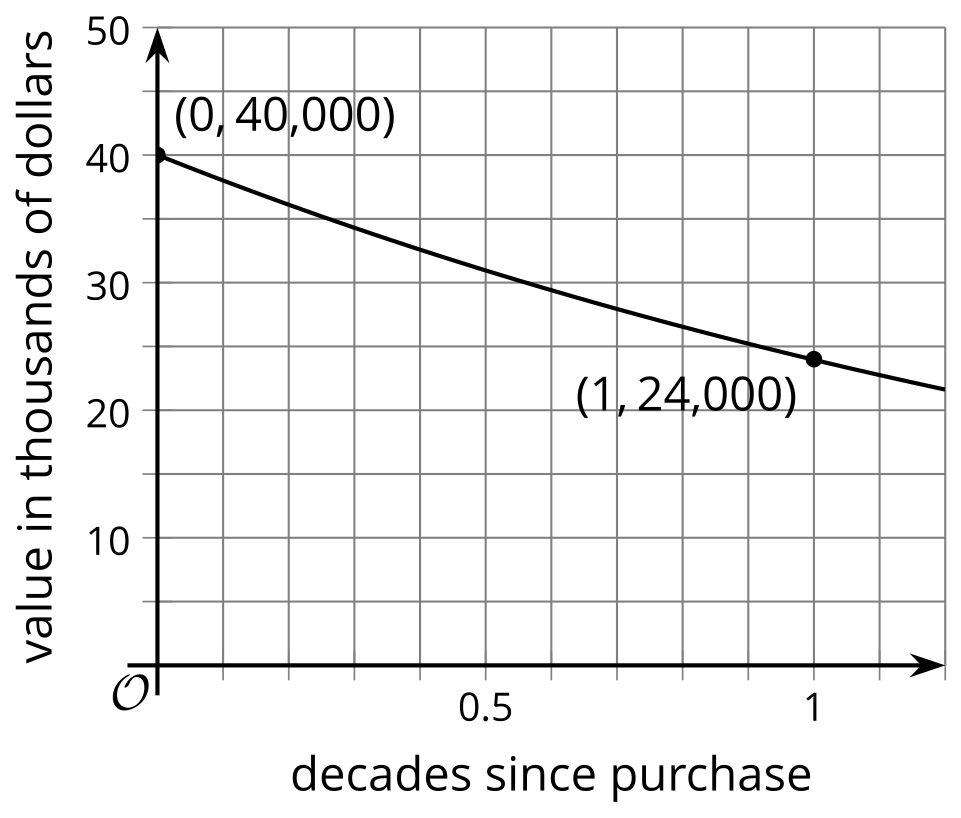 Express the car’s value, in dollars, as a function of time , in decades, since purchase.Write an expression to represent the car’s value 4 years after purchase.By what factor is the value of the car changing each year? Show your reasoning.The value of a stock increases by 8% each year. Explain why the stock value does not increase by 80% each decade.Does the value increase by more or less than 80% each decade?Decide if each statement is true or false. is a solution to . is equivalent to . is a solution to .(From Unit 4, Lesson 3.)Lin is saving $300 per year in an account that pays 4.5% interest per year, compounded annually. About how much money will she have 20 years after she started?$545.45$3,748.78$9,411.43$1,124,634.54(From Unit 2, Lesson 26.)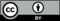 © CC BY 2019 by Illustrative Mathematics®